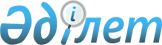 Меншікке немесе жер пайдалануға берілетін ауыл шаруашылығы мақсатындағы жер учаскелерінің ең аз мөлшерін белгілеу туралыАтырау облысы әкімдігінің 2012 жылғы 18 шілдедегі № 218 қаулысы және Атырау облыстық мәслихатының 2012 жылғы 20 шілдедегі № 55-V шешімі. Атырау облысының Әділет департаментінде 2012 жылғы 13 тамызда № 2617 тіркелді

      Қазақстан Республикасының 2003 жылғы 20 маусымдағы Жер кодексінің 50-бабының 5-тармағына, Қазақстан Республикасының 2001 жылғы 23 қаңтардағы "Қазақстан Республикасындағы жергілікті мемлекеттік басқару және өзін-өзі басқару туралы" Заңының 6, 27, 37-баптарынасәйкес және ауыл шаруашылығы мақсатындағы жер учаскелерін ұтымды пайдалану мақсатында облыс әкімдігі ҚАУЛЫ ЕТЕДІ және V шақырылған облыстық мәслихат кезектен тыс ІV сессиясында ШЕШТІ:



      1. Меншікке немесе жер пайдалануға берілетін ауыл шаруашылығы мақсатындағы жер учаскелерінің ең аз мөлшері жергілікті жағдайларға және көрсетілген жерді пайдалану ерекшеліктеріне байланысты осы қаулы мен шешімнің қосымшасына сәйкес белгіленсін.



      2. Атырау қаласы және аудандар әкімдері, "Атырау облысы Жер қатынастары басқармасы" мемлекеттік мекемесі осы қаулы мен шешімнің мүлтіксіз орындалуын қамтамасыз етсін.



      3. Осы қаулы мен шешімнің орындалуын бақылау облыс әкімінің орынбасары М.О. Исмұратовқа жүктелсін.



      4. Осы қаулы мен шешім Әділет органдарында мемлекеттік тіркелген күнінен бастап күшіне енеді және олар алғаш ресми жарияланғаннан кейін күнтізбелік он күн өткен соң қолданысқа енгізіледі.      Облыс әкімі                                Б. Рысқалиев      Сессия төрағасы,

      мәслихат хатшысы                           С. Лұқпанов

Облыс әкімдігінің        

2012 жылғы 18 шілдедегі № 218   

қаулысына және облыстық мәслихаттың

2012 жылғы 20 шілдедегі     

№ 55-V шешіміне қосымша      Жергілікті жағдайларға және көрсетілетін жерлердің пайдалану ерекшеліктеріне қарай меншікке немесе жер пайдалануға берілетін ауыл шаруашылығы мақсатындағы жер учаскелерінің ең аз мөлшері(гектар)кестенің жалғасы
					© 2012. Қазақстан Республикасы Әділет министрлігінің «Қазақстан Республикасының Заңнама және құқықтық ақпарат институты» ШЖҚ РМК
				№Қалалар және аудандар атауыБір әкімшілік ауданның (қаланың) шегінде орналасқан ауыл шаруашылығы мақсатындағы жер учаскелерінің ең аз мөлшерлері, олар болуы мүмкін:Бір әкімшілік ауданның (қаланың) шегінде орналасқан ауыл шаруашылығы мақсатындағы жер учаскелерінің ең аз мөлшерлері, олар болуы мүмкін:Бір әкімшілік ауданның (қаланың) шегінде орналасқан ауыл шаруашылығы мақсатындағы жер учаскелерінің ең аз мөлшерлері, олар болуы мүмкін:Бір әкімшілік ауданның (қаланың) шегінде орналасқан ауыл шаруашылығы мақсатындағы жер учаскелерінің ең аз мөлшерлері, олар болуы мүмкін:№Қалалар және аудандар атауыЖеке меншік құқығыменЖеке меншік құқығыменЖеке меншік құқығыменЖеке меншік құқығымен№Қалалар және аудандар атауыҚазақстан Республикасының азаматында шаруа (фермер) қожалығын жүргізу үшінҚазақстан Республикасының азаматында шаруа (фермер) қожалығын жүргізу үшінҚазақстан Республикасының мемлекеттік емес заңды тұлғаларына тауарлы ауыл шаруашылығы өндірісін жүргізу үшінҚазақстан Республикасының мемлекеттік емес заңды тұлғаларына тауарлы ауыл шаруашылығы өндірісін жүргізу үшін№Қалалар және аудандар атауыБарлығыОның ішінде суармалыБарлығыОның ішінде суармалы1Атырау қаласы3,01,015,05,02Жылыой40,00,0200,00,03Исатай100,01,0500,05,04Индер100,01,0500,05,05Қызылқоға150,01,0750,05,06Құрманғазы50,01,0250,05,07Мақат50,00,0250,00,08Махамбет2,71,0250,05,0№Қалалар және аудандар атауыБір әкімшілік ауданның (қаланың) шегінде орналасқан ауыл шаруашылығы мақсатындағы жер учаскелерінің ең аз мөлшерлері, олар болуы мүмкін:Бір әкімшілік ауданның (қаланың) шегінде орналасқан ауыл шаруашылығы мақсатындағы жер учаскелерінің ең аз мөлшерлері, олар болуы мүмкін:Бір әкімшілік ауданның (қаланың) шегінде орналасқан ауыл шаруашылығы мақсатындағы жер учаскелерінің ең аз мөлшерлері, олар болуы мүмкін:Бір әкімшілік ауданның (қаланың) шегінде орналасқан ауыл шаруашылығы мақсатындағы жер учаскелерінің ең аз мөлшерлері, олар болуы мүмкін:Бір әкімшілік ауданның (қаланың) шегінде орналасқан ауыл шаруашылығы мақсатындағы жер учаскелерінің ең аз мөлшерлері, олар болуы мүмкін:Бір әкімшілік ауданның (қаланың) шегінде орналасқан ауыл шаруашылығы мақсатындағы жер учаскелерінің ең аз мөлшерлері, олар болуы мүмкін:№Қалалар және аудандар атауыУақытша өтеулі жер пайдалану құқығыменУақытша өтеулі жер пайдалану құқығыменУақытша өтеулі жер пайдалану құқығыменУақытша өтеулі жер пайдалану құқығыменУақытша өтеулі жер пайдалану құқығыменУақытша өтеулі жер пайдалану құқығымен№Қалалар және аудандар атауыҚазақстан Республикасының азаматында шаруа (фермер) қожалығын жүргізу үшін 10 жылдан 49 жылға дейінҚазақстан Республикасының азаматында шаруа (фермер) қожалығын жүргізу үшін 10 жылдан 49 жылға дейінҚазақстан Республикасының мемлекеттік емес заңды тұлғаларына тауарлы ауыл шаруашылығы өндірісін жүргізу үшін 49 жылға дейінҚазақстан Республикасының мемлекеттік емес заңды тұлғаларына тауарлы ауыл шаруашылығы өндірісін жүргізу үшін 49 жылға дейінШетелдіктерде, азаматтығы жоқ адамдарда тауарлы ауыл шаруашылығы өндірісін жүргізу үшін 10 жылға дейінШетелдіктерде, азаматтығы жоқ адамдарда тауарлы ауыл шаруашылығы өндірісін жүргізу үшін 10 жылға дейін№Қалалар және аудандар атауыБарлығыОның ішінде суармалыБарлығыОның ішінде суармалыБарлығыОның ішінде суармалы1Атырау қаласы3,01,015,05,01,51,02Жылыой40,00,0200,00,020,00,03Исатай100,01,0500,05,050,01,04Индер100,01,0500,05,050,01,05Қызылқоға150,01,0750,05,075,01,06Құрманғазы50,01,0250,05,025,01,07Мақат50,00,0250,00,00,00,08Махамбет2,71,0250,05,025,01,0